Boomerangs Minutes 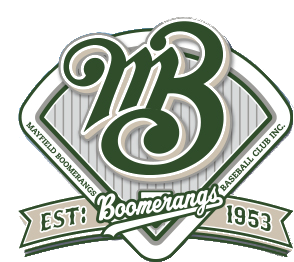 Date | time  |Meeting called to order by In AttendanceAttendees:	Joel Pettigrew (President), Joshua Voigt (Secretary), Ann Voigt (Treasurer), Wayne Quick, Ian Fogarty, Jason Rowan, Jason Picot, Jethro Palmer, Virginia Petherbridge, Stephen Petherbridge, Robert Voigt, Timothy Voigt, John MossopApologies:	Chris Jordan, Conal O’Neill Approval of MinutesThe minutes from the 16/11/16 were read and accepted. 	Moved W. Quick, Seconded J. PalmerBusiness Arising from Previous MinutesWayne was endeavoring to get the flyers completed with Gregg Carson and aiming to get them done before the school goes back in.Virginia was to email an old version of the flyer to Josh to be edited and sent to Steve Harris.Ian spoke with Glenn Gaynor regarding the removal and construction of a new mound, we will need to confirm the date with Glenn. (Sunday 15th or Sunday 22nd January could be the best options)CorrespondenceWe were unsuccessful Blue-sox Holiday Camps (19th/20th September & 17th-19th January) – Blacktown for 8-16 year oldsNBA reminder for working with children checksNBA reminder about the member protection policyStructural quote for the new screen - $2893.00 (including the steel gates for dugouts)Structural quote for the new columns - $539.00 (splitting with NDSA)Treasurer’s ReportMain account: $24797.62Canteen account: $9518.60Grant account still not opened yetMoved V. Petherbridge (Assistant Treasurer), Seconded A. VoigtNBA ReportJohn:Sent the information to the secretary which was distributed to all members.General BusinessJethro:Has a quote ($1065) for the roller door for the scorer’s box, where we supply the electrician. Joel decided that the roller door be a cream colour and Jason Rowan offered to assist with the electrical work.Softball have offered to replace the broken tiles in the canteen.After Drew Carson’s number to help him with lawn mowing when he is away.Vandals have targeted the Boomerangs building with graffiti and slashing the tarp covering the new cutout dirtWayne:Offered assistance from himself and some of the long-time members of the club with the new positions.Jason P:NBA are chasing fully qualified coaches (11th & 12th March – Coaching Course) so that we Jason R:Need to discuss the final dates for the screen and other ground issues.Ian:Boomerangs Social Golf Club will be purchasing a Defibrillator for the club to use.John:Player recruitment (flyers/leaflets) need to be addressed asap – Posters/Banners, pin-up boards, schools, postal services etc.Hit everyone with fees upfront (Possibly just the component)Proposed the idea to move the meetings to the Beauford Hotel.Ann:Proposed that a laminated copy of the code of conduct be put up in the dugouts.Next Meeting @ The Beauford HotelMotion to adjourn was made at 7:40pm and was passed unanimously. 